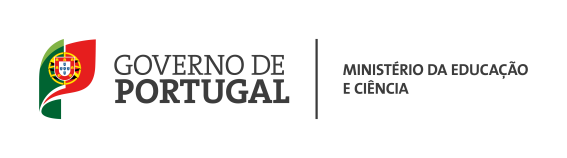 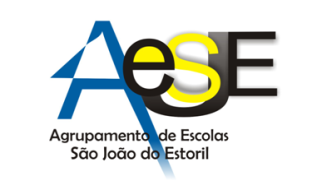 Pedido de Apoio / Complemento EducativoAno lectivo _____ / ___________________________________________________________________________________________________________________________________________________________________________________________________________________________________________________________________________________________________________________________________________________________________________________________________________________________________________________________________________________________________________________________________________________________________________________________________________________________________________________________________________________________________________________________________________________________________________________________________________________________________________________________________________________________________________________________________________________________________________________________________________________________________________________________________________________________________________________________________________________________________________________O(A) professor(a) da turma					     O(A) director(a) de turma_______________________					     ______________________AlunoAnoTurmaNºNomeDisciplinaJustificação do pedido pelo professorProposto em Conselho de Turma de: